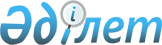 О внесении изменений и дополнений в решение районного маслихата от 20 декабря 2011 года № 311 "О районном бюджете на 2012-2014 годы"
					
			Утративший силу
			
			
		
					Решение Уилского районного маслихата Актюбинской области от 30 октября 2012 года № 49. Зарегистрировано Департаментом юстиции Актюбинской области 13 ноября 2012 года № 3436. Утратило силу в связи с истечением срока применения - (письмо маслихата Уилского района Актюбинской области от 14 февраля 2013 года № 10)      Сноска. Утратило силу в связи с истечением срока применения - (письмо маслихата Уилского района Актюбинской области от 14.02.2013 № 10).      

В соответствии со статьей 6 Закона Республики Казахстан от 23 января 2001 года № 148 «О местном государственном управлении и самоуправлении в Республике Казахстан», статьями 9, 106 Бюджетного кодекса Республики Казахстан от 4 декабря 2008 года № 95-IV районный маслихат РЕШИЛ:



      1. Внести в решение районного маслихата от 20 декабря 2011 года № 311 «О районном бюджете на 2012-2014 годы», (зарегистрированное в государственном реестре нормативных правовых актов за № 3-11-104, опубликованное в газете «Ойыл» 19 и 26 января 2011 года № 3, 4) следующие изменения и дополнения:



      1) в пункте 1:



      в подпункте 1):

      доходы 

      цифры «3 226 422» заменить цифрами «3 159 291,1»;

      в том числе по:

      поступлениям трансфертов 

      цифры «3 028 732» заменить цифрами «2 997 599,1»;



      в подпункте 2):

      затраты 

      цифры «3 245 489,7» заменить цифрами «3 214 358,8»; 



      2) в пункте 6:

      в части абзаца 6:

      цифры «22 558» заменить цифрами «20 305»; 



      3) в пункте 9: 

      в части абзаца 1:

      цифры «45 080» заменить цифрами «57 098»;

      в части абзаца 3:

      цифры «46 695» заменить цифрами «47 195»;



      4) в пункте 10:

      в части абзаца 2:

      цифры «515 145» заменить цифрами «507 945»;

      в части абзаца 3:

      цифры «7 850» заменить цифрами «7 437»;

      в части абзаца 5:

      цифры «201 547» заменить цифрами «191 097»;

      в части абзаца 7:

      цифры «70 000» заменить цифрами «30 000»;

      в части абзаца 8:

      цифры «10 000» заменить цифрами «12 815,1»;

      и дополнить абзацами 9, 10 следующего содержания:

      14 400 тысяч тенге на подготовку к отопительному сезону учреждений общеобразовательное обучение;

      3 900 тысяч тенге на обеспечение функционирования автомобильных дорог.



      5) приложению 1 и 5 к указанному решению изложить в новой редакции согласно приложению 1 и 2.



      2. Настоящее решение вводится в действие с 1 января 2012 года.      Председатель сессии                     Секретарь

      районного маслихата:               районного маслихата:          Ж.Камбаров                        Б.Бисекенов

Приложение 1

к решению районного маслихата

от 30 октября 2012 года № 49Приложение 1

к решению районного маслихата

от 20 декабря 2011 года № 311 Бюджет района на 2012 год

Приложение 2

к решению районного маслихата

от 30 октября 2012 года № 49Приложение 5

к решению районного маслихата

от 20 декабря 2011 года № 311 Объем финансирования бюджетных программ аппаратов акимов сельских округов на 2012 годпродолжение таблицыпродолжение таблицы
					© 2012. РГП на ПХВ «Институт законодательства и правовой информации Республики Казахстан» Министерства юстиции Республики Казахстан
				КатегорияКатегорияКатегорияКатегорияСумма тыс.тенгеКлассКлассКлассСумма тыс.тенгеПодклассПодклассСумма тыс.тенгеНаименование Сумма тыс.тенгеI. Доходы3 195 291,1
1Налоговые поступления193 838 
01Подоходный налог86 896 2Индивидуальный подоходный налог86 896 03Социальный налог83 537 1Социальный налог83 537 04Налоги на собственность18 323 1Hалоги на имущество5 915 3Земельный налог1 285 4Hалог на транспортные средства9 623 5Единый земельный налог1 500 05Внутренние налоги на товары, работы и услуги4 107 2Акцизы211 3Поступления за использование природных и других ресурсов1 414 4Сборы за ведение предпринимательской и профессиональной деятельности2 404 5Фиксированный налог78 08Обязательные платежи, взимаемые за совершение юридически значимых действий и (или) выдачу документов уполномоченными на то государственными органами или должностными лицами975 1Государственная пошлина975 2Неналоговые поступления3 532 
01Доходы от государственной собственности2 583 5Доходы от аренды имущества, находящегося в государственной собственности2 581 7Вознаграждения по кредитам, выданным из государственного бюджета2 04Штрафы,пени,санкций взыскания налогооблагаемые государственными учреждениями,финансируемыми из государственного бюджета, а также содержащимися и финансируемые из бюджета (сметы расходов)Национального Банка РК10 06Прочие неналоговые поступления939 1Прочие неналоговые поступления939 3Поступления от продажи основного капитала322 
03Продажа земли и нематериальных активов322 1Поступления от продажи земельных участков322 4Поступление трансфертов2 997 599,1 
02Трансферты из вышестоящих органов государственного управления2 997 599,1 2Трансферты из областного бюджета2 997 599,1 Целевые текущие трансферты210 233,1 Целевые трансферты на развитие1 026 424 Субвенции1760942Функ.группаФунк.группаФунк.группаФунк.группаФунк.группаСумма тыс.тенгеПодфункция Подфункция Подфункция Подфункция Сумма тыс.тенгеАдм прог.Адм прог.Адм прог.Сумма тыс.тенгеПрограммаПрограммаСумма тыс.тенгеН а и м е н о в а н и е Сумма тыс.тенге12 3456II. Затраты3214358,8
01Государственные услуги общего характера177512
1 Представительные, исполнительные и другие органы, выполняющие общие функции государственного управления146392112Аппарат маслихата района(города областного значения)14961001Услуги по обеспечению деятельности маслихата района (города областного значения)14961122Аппарат акима района(города областного значения)45761001Услуги по обеспечению деятельности акима района (города областного значения)40711003Капитальные расходы государственного органа5050123Аппарат акима района в городе, города районного значения, поселка, аула (села), аульного (сельского) округа85670001Функционирование аппарата акима района в городе, города районного значения, поселка, аула (села), аульного (сельского) округа79390022Капитальные расходы государственного органа1589106Проведение мероприятий за счет чрезвычайного резерва местного исполнительного органа для ликвидации чрезвычайных ситуаций природного и техногенного характера2758,5107Проведение мероприятий за счет резерва местного исполнительного органа на неотложные затраты1932,52 Финансовая деятельность18853452Отдел финансов района (города областного значения)18853001Услуги по реализации государственной политики в области исполнения бюджета района (города областного значения) и управления коммунальной собственностью района 13748003Проведение оценки имущества в целях налогообложения496004Организация работы по выдаче разовых талонов и обеспечение полноты сбора сумм от реализации разовых талонов609011Учет, хранение, оценка и реализация имущества, поступившего в коммунальную собственность40005 Планирование и статистическая деятельность12267476Отдел экономики, бюджетного планирования и предпринимательства района (города областного значения)12267001Услуги по реализации государственной политики в области формирования, развития экономической политики, системы государственного планирования, управления района и предпринимательства (города областного значения)11917003Капитальные расходы государственного органа35002Оборона1690
1 Военные нужды1690122Аппарат акима района(города областного значения)1690005Мероприятия в рамках исполнения всеобщей воинской обязанности169003Общественный порядок, безопасность, правовая, судебная, уголовно-исполнительная деятельность14001 Правоохранительная деятельность1400458Отдел жилищно-коммунального хозяйства, пассажирского транспорта и автомобильных дорог района (города областного значения)1400021Обеспечение безопасности дорожного движения в населенных пунктах140004Образование2055020,2
1 Дошкольное воспитание и обучение181367471Отдел образования, физической культуры и спорта района (города областного значения)181367003Обеспечение деятельности организаций дошкольного воспитания и обучения177562025Увеличение размера доплаты за квалификационную категорию воспитателям детских садов, мини-центров, школ-интернатов: общего типа, специальных (коррекционных), специализированных для одаренных детей, организаций образования для детей-сирот и детей, оставшихся без попечения родителей, центров адаптации несовершеннолетних за счет трансфертов из республиканского бюджета38052 Начальное, основное среднее и общее среднее образование1351964,2471Отдел образования, физической культуры и спорта района (города областного значения)1351964,2004Общеобразовательное обучение1293628,2005Дополнительное образование для детей и юношества40732063Повышение оплаты труда учителям, прошедшим повышение квалификации по учебным программам АОО «Назарбаев интеллектуальные школы» за счет трансфертов из республиканского бюджета1104064Увеличение размера доплаты за квалификационную категорию учителям организаций начального, основного среднего, общего среднего образования: школы, школы-интернаты: (общего типа, специальных (коррекционных), специализированных для одаренных детей; организаций для детей-сирот и детей, оставшихся без попечения родителей) за счет трансфертов из республиканского бюджета165009 Прочие услуги в области образования521689466Отдел архитектуры, градостроительства и строительства района (города областного значения)507945037Строительство и реконструкция объектов образования507945471Отдел образования, физической культуры и спорта района (города областного значения)13744009Приобретение и доставка учебников, учебно-методических комплексов для государственных учреждений образования района (города областного значения)7462010Проведение школьных олимпиад, внешкольных мероприятий и конкурсов районного (городского) масштаба679020Ежемесячные выплаты денежных средств опекунам (попечителям) на содержание ребенка-сироты (детей-сирот), и ребенка (детей), оставшегося без попечения родителей за счет трансфертов из республиканского бюджета3900023Обеспечение оборудованием, программным обеспечением детей-инвалидов, обучающихся на дому за счет трансфертов из республиканского бюджета170306Социальная помощь и социальное обеспечение 136360
2Социальная помощь124601451Отдел занятости и социальных программ района (города областного значения)124601002Программа занятости45044004Оказание социальной помощи на приобретение топлива специалистам здравоохранения, образования, социального обеспечения, культуры и спорта в сельской местности в соответствии с законодательством Республики Казахстан8955,1005Государственная адресная социальная помощь54,9006Жилищная помощь0007Социальная помощь отдельным категориям нуждающихся граждан по решениям местных представительных органов23138014Оказание социальной помощи нуждающимся гражданам на дому2971016Государственные пособия на детей до 18 лет33232017Обеспечение нуждающихся инвалидов обязательными гигиеническими средствами и предоставление услуг специалистами жестового языка, индивидуальными помощниками в соответствии с индивидуальной программой реабилитации инвалида2111023Обеспечение деятельности центров занятости населения90959Прочие услуги в области социальной помощи и социального обеспечения11759451Отдел занятости и социальных программ района (города областного значения)11759001Услуги по реализации государственной политики на местном уровне в области обеспечения занятости и реализации социальных программ для населения11299011Оплата услуг по зачислению, выплате и доставке пособий и других социальных выплат46007Жилищно-коммунальное хозяйство581158
1Жилищное хозяйство158648458Отдел жилищно-коммунального хозяйства, пассажирского транспорта и автомобильных дорог района (города областного значения)1206003Организация сохранения государственного жилищного фонда1206466Отдел архитектуры, градостроительства и строительства района (города областного значения)117730003Проектирование, строительство и (или) приобретение жилья государственного коммунального жилищного фонда70535004Проектирование, развитие, обустройство и (или) приобретение инженерно-коммуникационной инфраструктуры47195018Строительство и (или) приобретение жилья и развитие инженерно-коммуникационной инфраструктуры в рамках Программы занятости 20200471Отдел образования, физической культуры и спорта района (города областного значения)36212026Ремонт объектов в рамках развития сельских населенных пунктов по Программе занятости 202036212466Отдел архитектуры, градостроительства и строительства района (города областного значения)3500074Развитие и обустройство недостающей инженерно-коммуникационной инфраструктуры в рамках второго направления Программы занятости 202035002Коммунальное хозяйство 411718123Аппарат акима района в городе, города районного значения, поселка, аула (села), аульного (сельского) округа7969014Организация водоснабжения населенных пунктов7969466Отдел архитектуры, градостроительства и строительства района (города областного значения)403749005Развитие объектов коммунального хозяйства30000006Развитие системы водоснабжения и водоотведения3737493Благоустройство населенных пунктов10792123Аппарат акима района в городе, города районного значения, поселка, аула (села), аульного (сельского) округа10792008Освещение улиц населенных пунктов3547009Обеспечение санитарии населенных пунктов810010Содержание мест захоронений и погребение безродных178011Благоустройство и озеленение населенных пунктов625708Культура, спорт, туризм и информационное пространство140325,4
1Деятельность в области культуры79718,4455Отдел культуры и развития языков района (города областного значения)75325003Поддержка культурно-досуговой работы75325466Отдел архитектуры, градостроительства и строительства района (города областного значения)4393,4011Развитие обьектов культуры4393,42Спорт 1543471Отдел образования, физической культуры и спорта района (города областного значения)1543014Проведение спортивных соревнований на районном (города областного значения) уровне334015Подготовка и участие членов сборных команд района (города областного значения) по различным видам спорта на областных спортивных соревнованиях12093Информационное пространство38613455Отдел культуры и развития языков района (города областного значения)35864006Функционирование районных (городских) библиотек35662007Развитие государственного языка и других языков народа Казахстана202456Отдел внутренней политики района (города областного значения)2749002Услуги по проведению государственной информационной политики через газеты и журналы 2000005Услуги по проведению государственной информационной политики через телерадиовещание7499Прочие услуги по организации культуры, спорта, туризма и информационного пространства20451455Отдел культуры и развития языков района (города областного значения)16549001Услуги по реализации государственной политики на местном уровне в области развития языков и культуры5219032Капитальные расходы подведомственных государственных учреждений и организаций11330456Отдел внутренней политики района (города областного значения)3902001Услуги по реализации государственной политики на местном уровне в области информации, укрепления государственности и формирования социального оптимизма граждан3530003Реализация региональных программ в сфере молодежной политики37210Сельское, водное, лесное, рыбное хозяйство, особоохраняемые природные территории, охрана окружающей среды и животного мира, земельные отношения52097,6
1Сельское хозяйство16457,6466Отдел архитектуры, градостроительства и строительства района (города областного значения)121,8010Развитие объектов сельского хозяйства121,8474Отдел сельского хозяйства и ветеринарии района (города областного значения)10571001Услуги по реализации государственной политики на местном уровне в сфере сельского хозяйства и ветеринарии 9988006Организация санитарного убоя больных животных0012Проведение мероприятий по идентификации сельскохозяйственных животных 583476Отдел экономики, бюджетного планирования и предпринимательства района (города областного значения)5764,8099Реализация мер по оказанию социальной поддержки специалистов5764,86Земельные отношения5892463Отдел земельных отношений района (города областного значения)5892001Услуги по реализации государственной политики в области регулирования земельных отношений на территории района (города областного значения)5892006Землеустройство, проводимое при установлении границ городов районного значения, районов в городе, поселков аулов (сел), аульных (сельских) округов09Прочие услуги в области сельского, водного, лесного, рыбного хозяйства, охраны окружающей среды и земельных отношений29748474Отдел сельского хозяйства и ветеринарии района (города областного значения)29748013Проведение противоэпизоотических мероприятий2974811Промышленность, архитектурная, градостроительная и строительная деятельность8811,3
2Архитектурная, градостроительная и строительная деятельность8811,3466Отдел архитектуры, градостроительства и строительства района (города областного значения)8811,3001Услуги по реализации государственной политики в области строительства, улучшения архитектурного облика городов, районов и населенных пунктов области и обеспечению рационального и эффективного градостроительного освоения территории района (города областного значения)8811,3013Разработка схем градостроительного развития территории района, генеральных планов городов районного (областного) значения, поселков и иных сельских населенных пунктов012Транспорт и коммуникации12900
1Автомобильный транспорт12900458Отдел жилищно-коммунального хозяйства, пассажирского транспорта и автомобильных дорог района (города областного значения)12900023Обеспечение функционирования автомобильных дорог 1290013Прочие39073,4
3Поддержка предпринимательской деятельности и защита конкуренции450476Отдел экономики, бюджетного планирования и предпринимательства района (города областного значения)450005Поддержка предпринимательской деятельности4509Прочие38623,4123Аппарат акима района в городе, города районного значения, поселка, аула (села), аульного (сельского) округа3163040Реализация мероприятий для решения вопросов обустройства аульных (сельских) округов в реализацию мер по содействию экономическому развитию регионов в рамках Программы «Развитие регионов» за счет целевых трансфертов из республиканского бюджета3163452Отдел финансов района (города областного значения)500012Резерв местного исполнительного органа района (города областного значения) 500458Отдел жилищно-коммунального хозяйства, пассажирского транспорта и автомобильных дорог района (города областного значения)12774,3001Услуги по реализации государственной политики на местном уровне в области жилищно-коммунального хозяйства, пассажирского транспорта и автомобильных дорог 6655065Формирование или увеличение уставного капитала юридических лиц6119,3471Отдел образования, физической культуры и спорта района (города областного значения)22186,1001Услуги по обеспечению деятельности отдела образования, физической культуры и спорта15511067Капитальные расходы подведомственных государственных учреждений и организаций6675,114Обслуживание долга21Обслуживание долга2452Отдел финансов района (города областного значения)2013Обслуживание долга местных исполнительных органов по выплате вознаграждений и иных платежей по займам из областного бюджета215Трансферты8008,9
1Трансферты8008,9452Отдел финансов района (города областного значения)8008,9006Возврат неиспользованных (недоиспользованных) целевых трансфертов8008,9III. Чистое бюджетное кредитование19857
Бюджетные кредиты21843
10Сельское, водное, лесное, рыбное хозяйство, особоохраняемые природные территории, охрана окружающей среды и животного мира, земельные отношения21843
1Сельское хозяйство21843476Отдел экономики, бюджетного планирования и предпринимательства района (города областного значения)21843004Бюджетные кредиты для реализации мер социальной поддержки специалистов218435Погашение бюджетных кредитов1986
1Погашение бюджетных кредитов19861Погашение бюджетных кредитов, выданных государственного бюджета1986IV. Сальдо по операциям с финансовыми активами0
V.Дефицит бюджета-38924,7
VI.Финансирование дефицита бюджета38924,7
7Поступление займа21843
1Внутренные государственные займы218432Договора займа2184316Погашение займа8660
1Погашение займа8660452Отдел финансов района (города областного значения)8660008Погашение долга местного исполнительного органа перед вышестоящим бюджетом1986021Возврат неиспользованных бюджетных кредитов, выданных из местного бюджета66748Используемые остатки бюджетных средств25741,7
1Остатки бюджетных средств25741,71Свободные остатки бюджетных средств25741,7Наименование 001 "Услуги по обеспечению деятельности акима района в городе, города районного значения, поселка, аула (села), аульного (сельского) округа"106 "Проведение мероприятий за счет чрезвычайного резерва местного исполнительного органа для ликвидации чрезвычайных ситуаций природного и техногенного характера"107 "Проведение мероприятий за счет резерва местного исполнительного органа на неотложные затраты"008 "Освещение улиц населенных пунктов"Караойский с/округ7954207,530Коптогайский с/округ93872758,5327,530Уилский с/округ28543327,53102Кайындинский с/округ8581207,530Ш.Берсиевкий с/округ8523327,5295Саралжинский с/округ8131327,530Сарбийский с/округ8271207,530Всего793902758,51932,53547Наименование 009 "Обеспечение санитарии населенных пунктов"010 "Содержание мест захоронений и погреение безродных"011 "Благоустройство и озеленение населенных пунктов"014 "Организация водоснабжения населенных пунктов "Караойский с/округ90253580Коптогайский с/округ90251500Уилский с/округ2702844177969Кайындинский с/округ90253580Ш.Берсиевкий с/округ90253580Саралжинский с/округ90252580Сарбийский с/округ90253580Всего81017862577969Наименование 022 "Капитальные расходы государственного органа"040 "Реализация мероприятий для решения вопросов обустройства аульных (сельских) округов в реализацию мер по содействию экономическому развитию регионов в рамках Программы «Развитие регионов» за счет целевых трансфертов из республиканского бюджета"ВсегоКараойский с/округ008664,5Коптогайский с/округ076613534Уилский с/округ0187246528,5Кайындинский с/округ1589010880,5Ш.Берсиевкий с/округ009618,5Саралжинский с/округ05259386,5Сарбийский с/округ008981,5Всего15893163107594